Publicado en Madrid el 21/10/2021 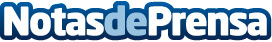 Wikimedia España: "Inminente Real Decreto cambiará derechos de autor sin interlocución o consulta pública"La reforma de los derechos de autor es una gran oportunidad para garantizar la digitalización y el acceso al patrimonio cultural. Wikimedia España considera una "lástima que el gobierno quiera evitar el debate". La transposición de la Directiva Europea sobre copyright corre el riesgo de implementarse sin las garantías que otorgan al marco jurídico la consulta pública y una interlocución ampliaDatos de contacto:Wikimedia España+34 722 614 698Nota de prensa publicada en: https://www.notasdeprensa.es/wikimedia-espana-inminente-real-decreto Categorias: Nacional Derecho Artes Visuales Sociedad E-Commerce Digital http://www.notasdeprensa.es